Si tu n’as pas ton cahier de français avec toi, voici un autre lien qui t’aidera à te souvenir du passé composé :https://lesfondamentaux.reseau-canope.fr/discipline/langue-francaise/grammaire/temps-composes-de-lindicatif-prendre-appui-sur-les-regularites/un-passe-compose.html(Pour accéder au lien il suffit de cliquer sur la touche CTRL puis de cliquer sur le lien).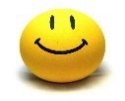 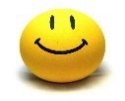 PS : Bravo pour le travail que tu viens d’effectuer. Tu as vu c’est comme en classe, donc pas de panique même si tu n’y arrives pas, l’essentiel c’est d’essayer. Courage pour la suite ! PS n°2 : Hanalei, j’ai un petit message pour toi, je te souhaite un joyeux anniversaire avec un jour de retard, c’était bien hier n’est-ce pas ??? Joyeux anniversaire ma grande ! JOUR 1 : Lundi 06 avril 2020Ecris la date en tahitien : JOUR 1 : Lundi 06 avril 2020Ecris la date en tahitien : JOUR 1 : Lundi 06 avril 2020Ecris la date en tahitien : JOUR 1 : Lundi 06 avril 2020Ecris la date en tahitien : MatièreExercices/ConsignesMatériel/AideFait 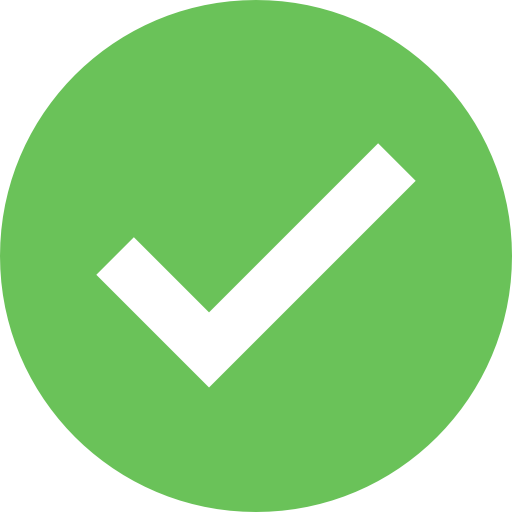 FrançaisGrammaire Dans les phrases suivantes, souligne en vert le sujet, souligne en rouge le verbe et souligne en bleu le complément déplaçable et supprimable s’il y en a un : Dans le bois, nous avons pris un chemin forestier. La petite Marie a trouvé une jolie petite salamandre. Marie et Lisa ont observé le petit animal avec attention. Après observation, elles ont relâché la salamandre.BONUS : Pour chaque sujet, indique au bout de la phrase s’il s’agit d’un pronom ou d’un groupe nominal.-Autonomie-Pour souligner avec une couleur : Tu dois cliquer sur la petite flèche à côté du S (qui se trouve dans la barre des tâches) et choisir ta couleur de soulignement.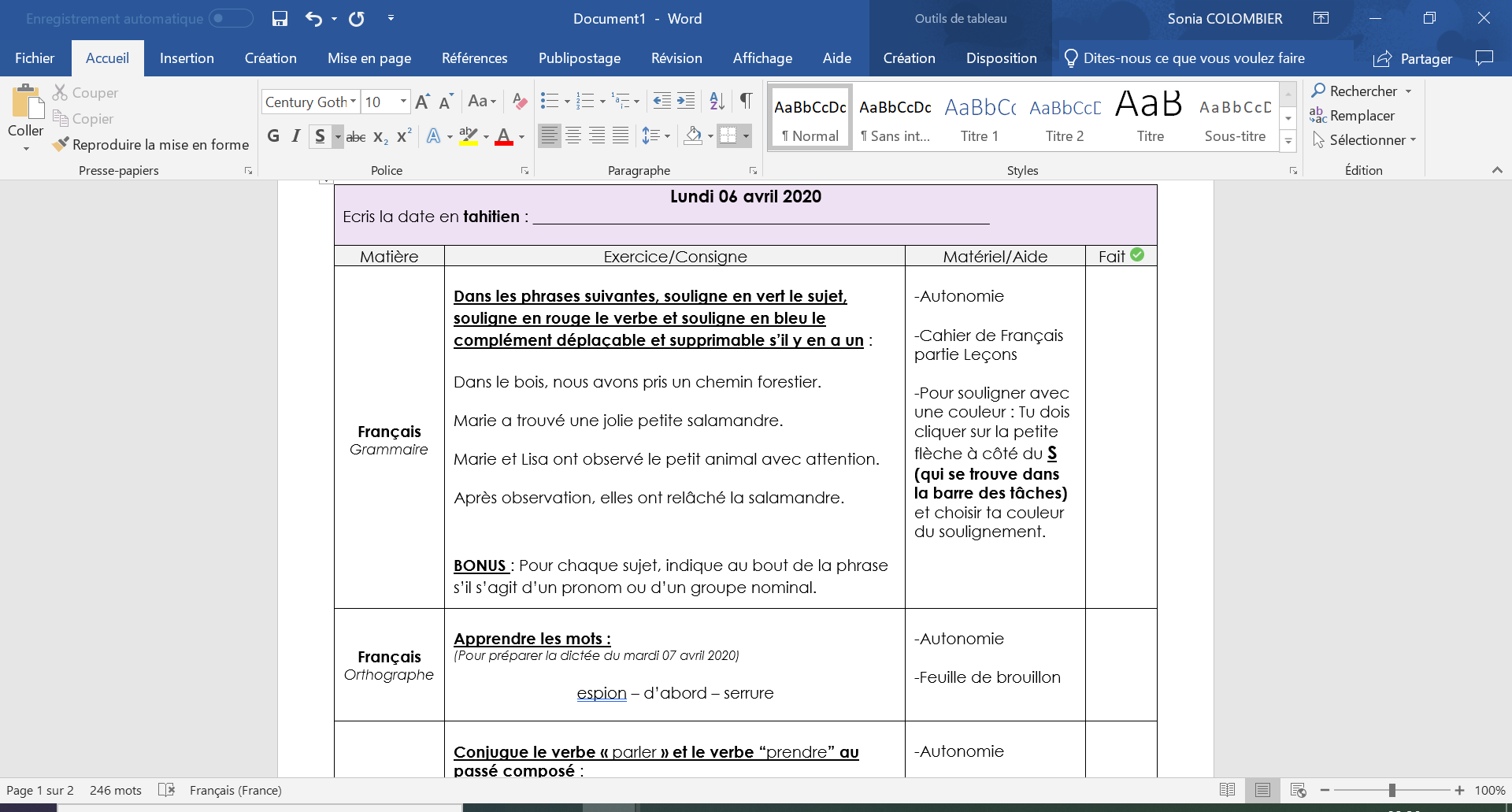 Sinon, tu peux faire l’exercice sur une feuille !FrançaisOrthographe(Pour préparer la dictée du mardi 07 avril 2020) Apprendre les mots :Espion – d’abord – serrure -Autonomie-Feuille de brouillon pour t’entraîner à écrire les mots ou bien sur l’ordinateur directementFrançaisConjugaisonConjugue le verbe « parler » et le verbe “prendre” au passé composé :J’                                             TuIl/ElleNousVousIls/Elles-Autonomie-Clique sur le lien pour t’aider à conjuguer au passé composé :Les fondamentaux_Réseau Canopé_Le Passé Composé